โครงการเยี่ยมบ้ายและฟื้นฟูผู้ป่วยติดเตียง ติดบ้าน ในตำบลดุซงญอประจำปีงบประมาณ พ.ศ. 2560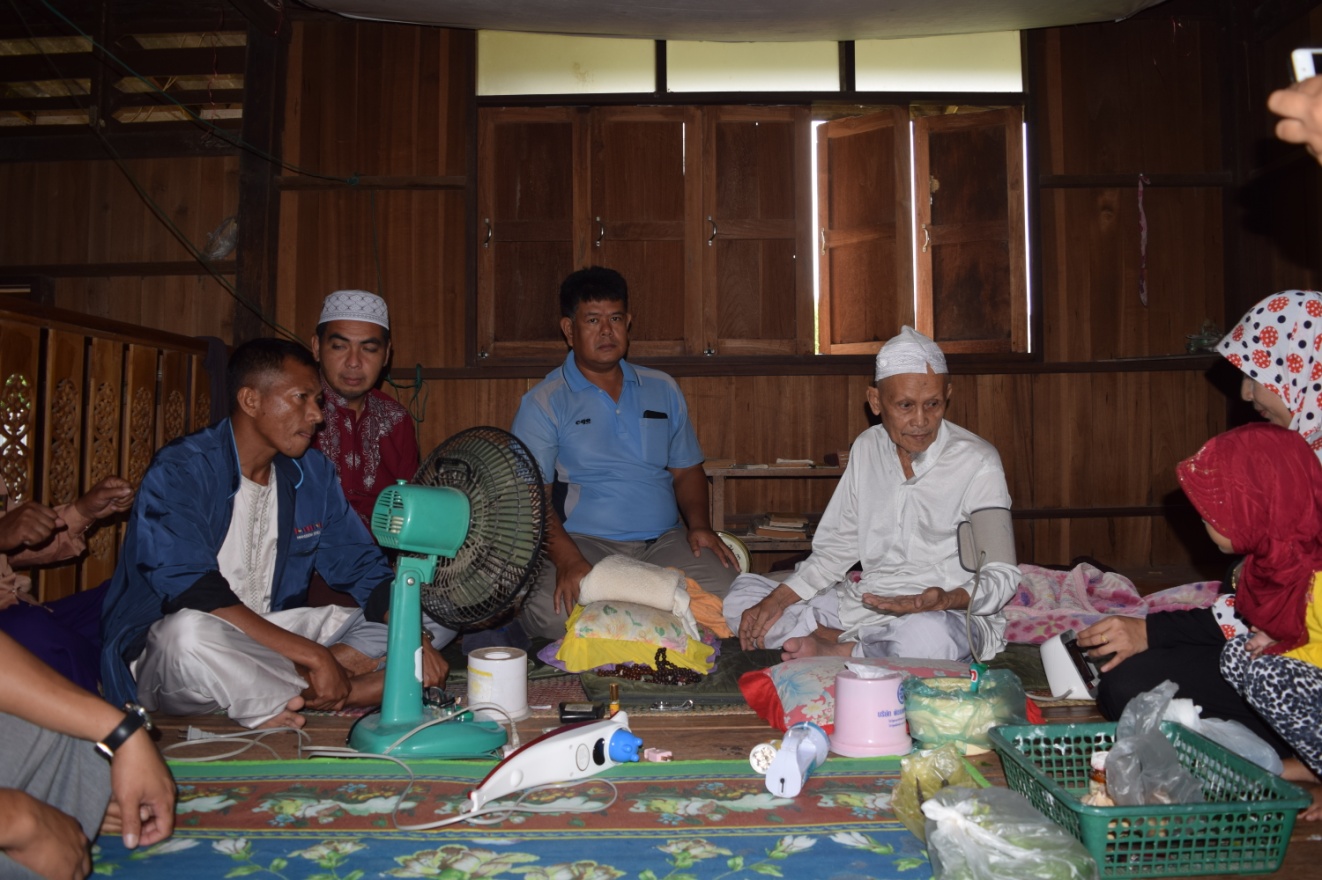 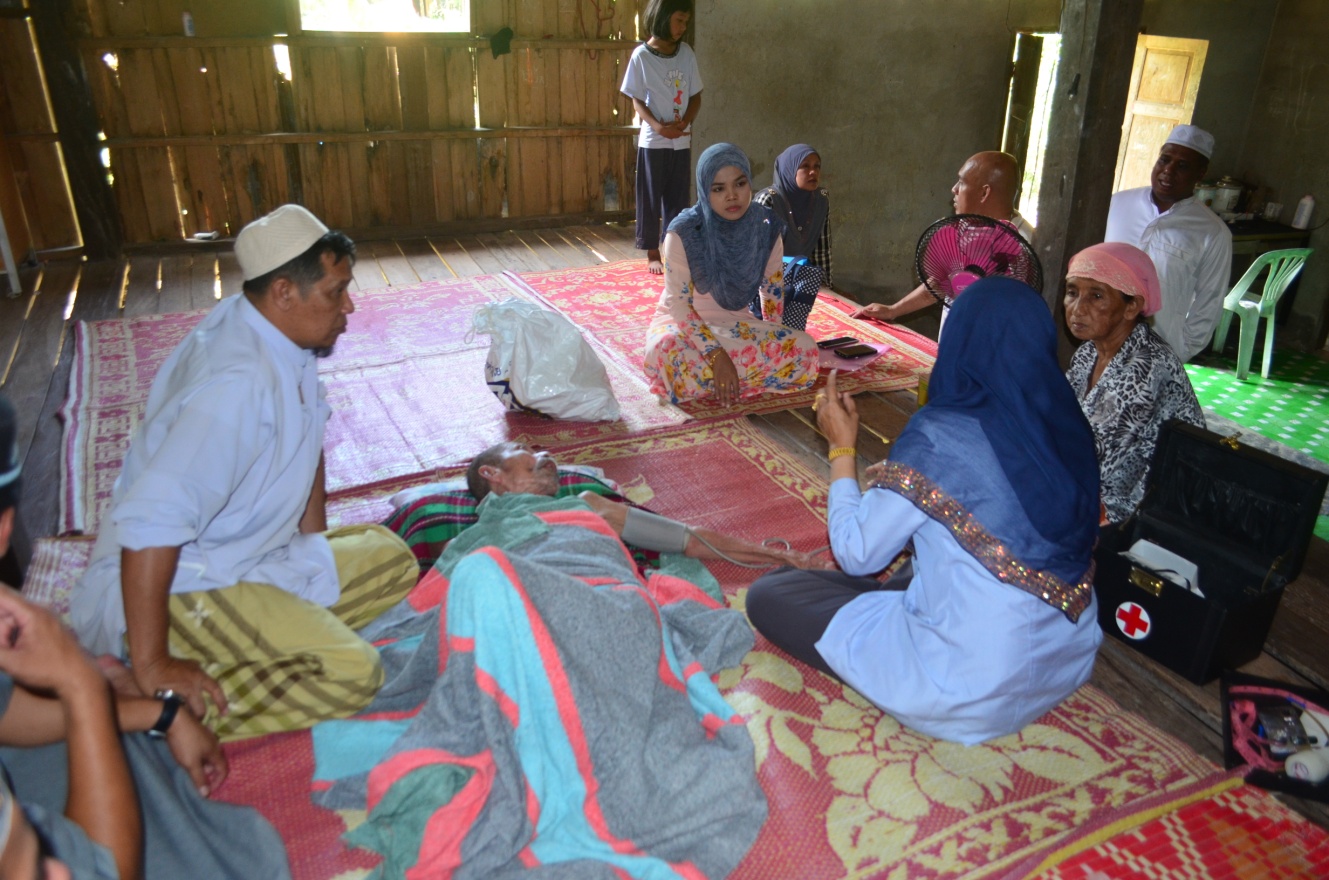 